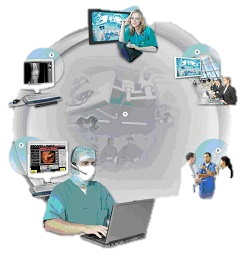 ПОДЕМ В ОБЛАСТТА НА ТЕЛЕМЕДИЦИНАТА В РУСИЯПрез април 2016 г. Министерството на здравеопазването на РФ, на официалния си сайт публикува законопроект за телемедицината, който официално ще разреши на лекарите да консултират пациентите дистанционно. При това, законопроектът строго ограничава възможностите на лекарите: например, те няма да могат да изписват рецепти на пациента, да променят дозите на лекарствата или да коригират диагнозата.Успоредно с този, се появява и алтернативен проект, който се разработва съвместно от Института за развитие на интернета (ИРИ), Фонда за развитие на интернет-инициативи (ФРИИ) и компанията "Яндекс". Инициаторите предлагат, понятието "телемедицина" да не се ограничава  само като консултиране, а да се остави възможност за по-нататъшно развитие на технологиите в полза на руския народ.Който и проект да се приеме, едно е ясно: в Русия се наблюдава подем в областта на технологиите за телемедицина, които могат да променят качеството на живот на милиони хора.Развитие на телемедицината в Русия.Първите опити в историята на националната телемедицина са през 70-те години, когато лекари от различни лечебни заведения са започнали да изпращат ЕКГ в специализирани центрове за получаване на консултации. По-нататък се случват няколко важни събития:• 1995 г. – проведена е първата видео консултация в Санкт Петербург от лекари на Руската военно-медицинска Академия;• 1997 г. – запусната е федералната система за консултативни видеоконференции "Москва – регионите на Русия";• 1998 г. – технологиите в телемедицината започват да се прилагат в областта на образованието и повишаването на квалификацията на медицинския персонал;• 1999 г. - създаване на столична корпоративна мрежа от 32 медицински центъра;• 2000 г. - Министерството на здравеопазването на Русия провежда пътуващи консултативни групи;• 2001 г. - състои се интеграцията на руските телемедицински мрежи със световната информационна система.Перспективи и преимущества на телемедицината.Телемедицинските технологии могат да допринесат огромни ползи, усъвършенствайки системата за оказване на медицинска помощ. Създаването на телемедицински центрове в здравните заведения на регионите на РФ, ще ги интегрира с големите изследователски институти в Москва, Санкт Петербург и Новосибирск.Лекарите от регионите ще могат дистанционно да повишат квалификацията си, да се преквалифицират или изкарат обучение, да се възползва от съветите на наставника или да провеждат симпозиуми.С помощта на телемедицинските технологии могат да се провеждат оперативни съвещания на специалисти, да се създават колегии, да се свикват проблемни комисии, да се вземат решения в екстремни ситуации, чрез дистанционна консултация с по-опитни колеги или със специалисти от други профили.Консултативна дистанционна помощ – това е опорната точка на телемедицината, позволяваща да се предават знания и опит чрез видео диалог. По-опитните колеги могат да съветват младите специалисти, а лекуващия лекар - да  проконсултира пациента, който не е в състояние да стигне до медицински център.Проблеми и перспективи на съвременната телемедицина в Русия.Като се има предвид, че нивото на проникване на телемедицинските технологии на пазара в Европа е повече от 30%, то в Русия има още много какво да се желае. Днес страната само започва да разработва и внедрява информационни системи в здравеопазването за дистанционни медицински консултации. В края на 2015 г. към националната медицинска карта вече са били включени 6 000 от съществуващите 20 000 лечебни заведения.Руските разработчици активно предлагат нови решения в областта на телемедицината, насочени към създаване на връзка между лекаря и пациента - 76 от 154 предложения във ФРИИ през 2015 г. са насочени към решаването на тази задача.За сега руското законодателство все още не разрешава дистанционно консултиране на пациенти с помощта на интернет, но това е въпрос на време. Алтернативен законопроект за телемедицина е насочен именно към легитимиране на процеса за оказване на медицинска помощ на гражданите в посока лекар - пациент.Друга задача на новия законопроект - да се даде възможност на лекарите да провеждат телеконсултации на фелдшери. В стотици отдалечени населени места в Русия има само фелдшерско-акушерски пунктове, чиито сътрудници не разполагат с достатъчно опит, за да диагностицират и лекуват пълната гама от съществуващи заболявания. За да не изпращат пациентите в областните центрове, фелдшерите ще могат да се консултират с колегите си дистанционно и заедно да лекуват местните жители, спестявайки време и пари за транспорт.Телемедицината - това не е универсална панацея за проблемните въпроси на руското здравеопазване, но внедряването на тези технологии могат да подобрят качеството на живот на пациентите, като получават дистанционен достъп до квалифицирана медицинска помощ. Развитието на телемедицината ще помогне за намаляване на бюджетните разходи и да реши проблема с недостига на професионални кадри и високотехнологично оборудване.http://delonovosti.ru/ 